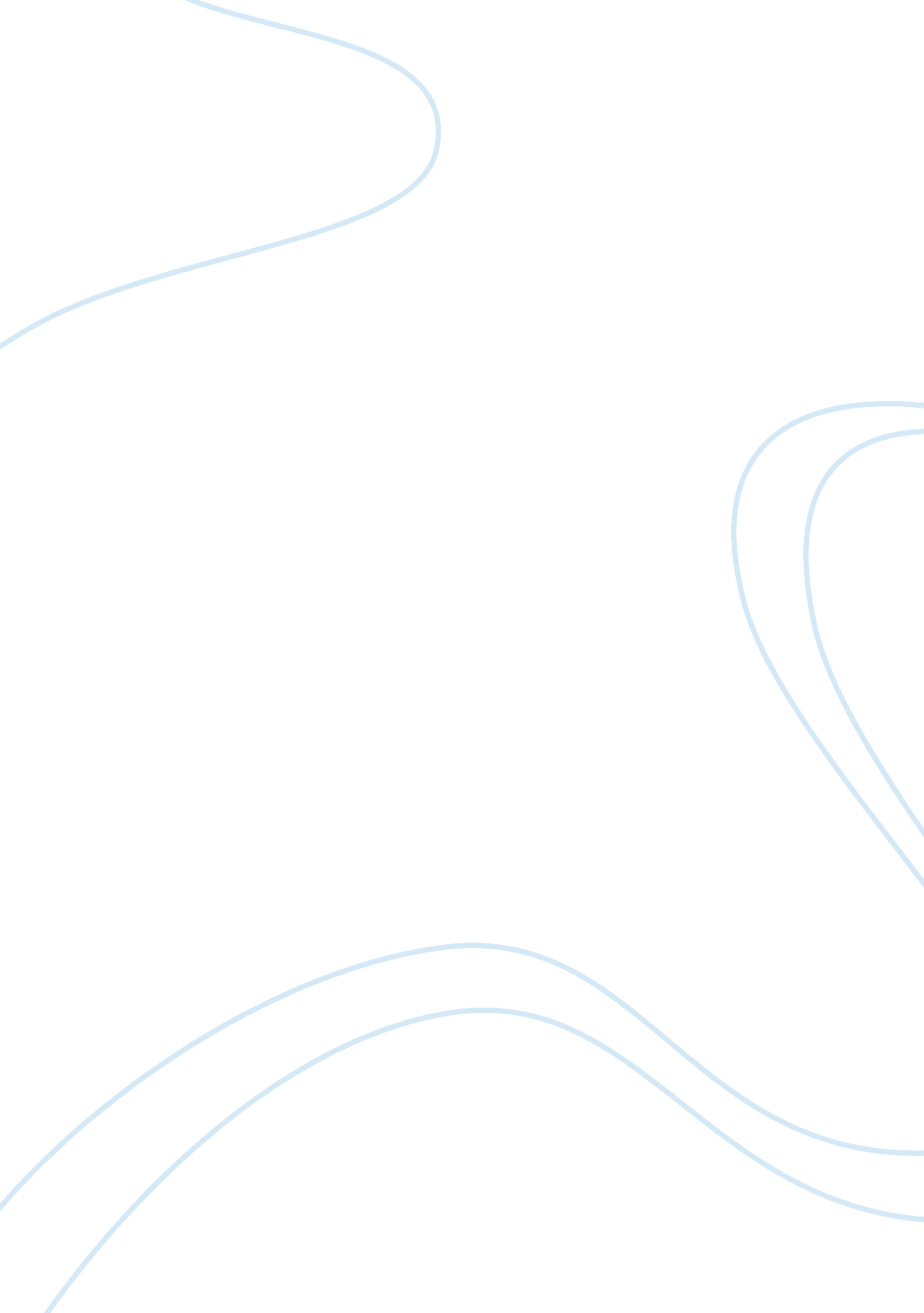 Health and social care environmentsEnvironment, Ecology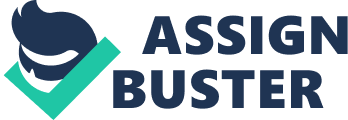 There are a lot of useful strategies within ahealthand social careenvironmentfor example a hearing aid would be very useful as a deaf person would be able to hear people talking to them as it picks up and increases the volume of an individual’s voice so the deaf person would hear them clearly but also it has disadvantages as if the hearing aid battery was not working it would be no use to them as they would not hear anything or only hear tiny bits of conversations, also hearing aids amplify background noise and if the background noise was very loud it could put the person in a great deal of pain as everything is 10 times louder to them. Mobile phones have a lot of advantages such as the service user can get in touch with medical professionals if they need to and get advice quickly without them having to travel to the doctors but also it is a disadvantage as not a lot of service users would know how to use mobile phones as they are advanced. Also if a service user was trying to use a mobile phone but failing to it could also make them stressed this could lead to other health problems on top of the ones that they may already have. Hearing loops are a advantage in health and social care as it helps deaf people hear sounds more clearly and also cuts out any background noise so the deaf person could hear what anyone is saying and understand it very clearly, the disadvantages of having a hearing loop is that they can pick up interference from other magnetic fields this may confuse the person who is wearing the hearing loop and also could put them in some discomfort as they are picking up more sounds than they should. In some situations a loop may not be secure, other hearing aid wearers can listen in this could make the deaf person feel as if everyone is listening to what he is saying or listening to and could make the deaf person feel very uncomfortable. Interpreters are a great advantage in health and social care as they can communicate a conversation, whether it be signed or spoken to someone in a different language that they may understand. A disadvantage of an interpreter may be that they don’t only have to interpret the words and signs but also have to find a way of expressing a meaning if this is not done correctly then the service user may not understand and misunderstand what they are being told and make it into something much worse than they are actually being told. A translator is really useful in health and social care as they change recorded information such as a written word into another language this would be good for someone who is deaf that cannot hear a interpreter so the translator would write it down for them instead, the disadvantage of a translator is that they also have to convey the meaning as well as the word so if the translator is unsure of the meaning it could then confuse the service user and also because they have to write it down if their hand writing is not clear enough the service user may mistaken it for another word. A signer is a good way of helping the deaf community in health and social care as a signer is a person who uses a signed language to communicate with deaf people this is very useful as the service provide e. g. doctoris not likely to have learned signed language but if a signer came in he could communicate with the deaf individual through the signer it is also a lot easier than lip-reading as lip reading may not always be understood. The disadvantages of a signer would be that the signer would have to make every hand movement as clear as possible so that the service user understand 100% what they are being told also the signer would have to use a language appropriate to the service user and not use any words they may not understand such a jargon and slang. 